Приложение № 13Формауведомления для родителей (законных представителей) о включении ребёнка в поимённый список для получения образования по программам дошкольного образования в МДООУВЕДОМЛЕНИЕУважаемые родители (законные представители) ______________________________________________________________                                                                                                                                                            Ф.И. и дата рождения ребёнкаВаш сын (дочь) включены в поимённый список детей для получения образования по образовательным программам дошкольного образования в _______________________________________________________, расположенного по адресу:                                                                                    полное наименование МДОО в соответствии с Уставом МДООг. Екатеринбург, улица ___________________, дом № __________, контактный телефон МДОО:  8(343) ______________.Для заключения договора об образовании между Вами и МДОО Вам необходимо в срок до _________________________ предоставить руководителю МДОО ___________________________________________или ответственному лицу МДОО                                                                                                                  Ф.И.О. руководителя МДОО___________________________________________________ за приём документов, следующие документы:                                   Ф.И.О. ответственного лицазаявление о приёме в МДОО (форма заявления размещена на сайте МДОО, по адресу:___________________);медицинскую карту ребёнка с заключением «ясельной» комиссии о возможности посещения МДОО;свидетельство о рождении ребёнка (копия);документ, подтверждающий личность заявителя.В случае если указанные выше документы не будут предоставлены Вами в установленный срок, место предоставленное ____________________________________________________, будет рассматриваться как свободное для предоставления следующему по очередности (дате постановки на учет) ребёнку.В случае отказа от предоставленного места Вам необходимо обратиться к руководителю МДОО с заявлением в срок до ________________ .Дни и часы приёма родителей (законных представителей): _____________________________________________________.С уважением, руководитель МДОО: ________________________________ / ____________________________________ /                                                                                                      подпись руководителя МДОО                                                        Ф.И.О. руководителяПриложение № 13Формауведомления для родителей (законных представителей) о включении ребёнка в поимённый список для получения образования по программам дошкольного образования в МДООУВЕДОМЛЕНИЕУважаемые родители (законные представители) ______________________________________________________________                                                                                                                                                            Ф.И. и дата рождения ребёнкаВаш сын (дочь) включены в поимённый список детей для получения образования по образовательным программам дошкольного образования в _______________________________________________________, расположенного по адресу:                                                                                    полное наименование МДОО в соответствии с Уставом МДООг. Екатеринбург, улица ___________________, дом № __________, контактный телефон МДОО:  8(343) ______________.Для заключения договора об образовании между Вами и МДОО Вам необходимо в срок до _________________________ предоставить руководителю МДОО ___________________________________________или ответственному лицу МДОО                                                                                                                  Ф.И.О. руководителя МДОО___________________________________________________ за приём документов, следующие документы:                                   Ф.И.О. ответственного лицазаявление о приёме в МДОО (форма заявления размещена на сайте МДОО, по адресу:___________________);медицинскую карту ребёнка с заключением «ясельной» комиссии о возможности посещения МДОО;свидетельство о рождении ребёнка (копия);документ, подтверждающий личность заявителя.В случае если указанные выше документы не будут предоставлены Вами в установленный срок, место предоставленное ____________________________________________________, будет рассматриваться как свободное для предоставления следующему по очередности (дате постановки на учет) ребёнку.В случае отказа от предоставленного места Вам необходимо обратиться к руководителю МДОО с заявлением в срок до ________________ .Дни и часы приёма родителей (законных представителей): _____________________________________________________.С уважением, руководитель МДОО: ________________________________ / ____________________________________ /                                                                                                      подпись руководителя МДОО                                                        Ф.И.О. руководителя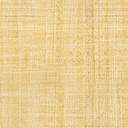 